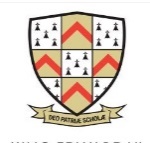 \|